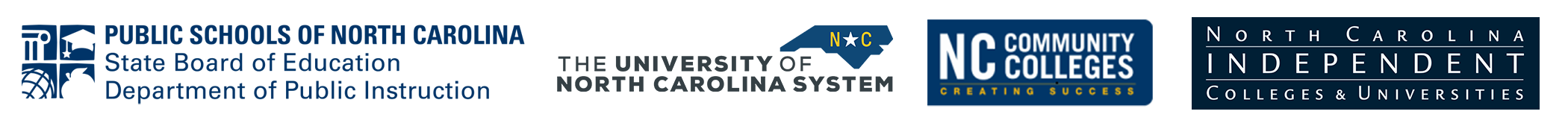 COOPERATIVE INNOVATIVE HIGH SCHOOL APPLICATION SIGNATURE PAGEIn accordance with N.C.G.S. 115C-238.50-.55  |  APPLICATION CYCLE 2021-22Proposed Cooperative Innovative High School (CIHS) Name:      Planned Location and Physical Address:      Local Education Agency (LEA) Name:      				LEA Number:      Institution of Higher Education (IHE) Partner Name:      APPLICANT SIGNATURES:REQUIRED PARTNER SIGNATURES–––––––––––––––––––––––––––––––––––––––––––––––––– 	––––––––––––––––––––Chairperson, Local Board of Education	Date–––––––––––––––––––––––––––––––––––––––––––––––––– 	––––––––––––––––––––Superintendent, Local Education Agency	Date–––––––––––––––––––––––––––––––––––––––––––––––––– 	––––––––––––––––––––Chairperson, Board of Trustees of IHE Partner	Date Please check one:	 Local Community College		 UNC Campus	 Independent College/UniversityOPTIONAL OTHER COLLABORATORS SIGNATURES–––––––––––––––––––––––––––––––––––––––––––––––––– 	––––––––––––––––––––Business Partner or County Commissioners	Date
FOR INTERNAL USE ONLY	CIHS STATUS:  Approved	  Not Approved
APPROVAL SIGNATURES:–––––––––––––––––––––––––––––––––––––––––––––––––– 	––––––––––––––––––––
Chairperson, State Board of Education	Date–––––––––––––––––––––––––––––––––––––––––––––––––– 	––––––––––––––––––––
Chairperson, Governing Board of Institution of Higher Education 	DatePlease check one:	 State Board of Community Colleges		 UNC Board of Governors